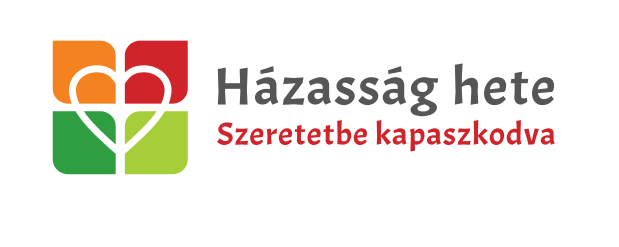 „És egy szívet és egy utat adok nekik,hogy engem féljenek mindenkor,és jól legyen dolguk nekik és fiaiknak őutánuk.”Jeremiás 32,39Február 22-én, szerdán, du. 4 órátólHÁZASSÁG ÉS GYERMEKNEVELÉStémakörben közös beszélgetést szervezünk óvodánkban.Vendégeink: Jobbágy József és felesége, akik hitükről és tapasztalataikról szólnak majd közöttünkMinden érdeklődőt szeretettel várunk!